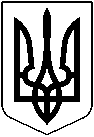 УКРАЇНАМАЛИНСЬКА МІСЬКА РАДАЖИТОМИРСЬКОЇ ОБЛАСТІРОЗПОРЯДЖЕННЯМІСЬКОГО ГОЛОВИвід 06.02.2019 № 34 Про забезпечення участі  команди містау II Всеукраїнському відкритому турніріз вільної боротьби        На виконання «Міської цільової соціальної програми розвитку галузі фізичної культури і спорту на 2017 - 2019 роки», затвердженої рішенням  двадцять сьомої сесії сьомого скликання від 16 грудня 2016 року № 186, згідно положення про проведення ІІ-го Відкритого всеукраїнського турніру з греко-римської та вільної боротьби на призи ГО «Сарненська районна федерація греко-римської та вільної боротьби», з метою пропаганди серед учнівської молоді олімпійських видів спорту:     1. Відрядити  08 - 10.02.2019 року до міста Сарни спортсменку міста (згідно наказу відділу освіти від 05.02.2019 № 21/В) та представника команди Федорчука Олексія Євгеновича, тренера Малинської дитячо-юнацької спортивної школи з вільної боротьби, на ІІ Всеукраїнський відкритий турнір з вільної боротьби.     2. Відповідальність за збереження життя і здоров’я команди міста під час відрядження покласти на Федорчука О.Є.     3.Фінансовому управлінню виконкому міської ради (Борисенко Т.А.) виділити кошти по КПКВК 0215011 «Проведення навчально-тренувальних зборів та змагань з олімпійських видів спорту» у сумі  грн. коп. згідно бюджетних призначень на оплату харчування, проживання та проїзду.       4. Начальнику відділу бухгалтерії, головному бухгалтеру виконкому  міської ради (Тішина А.О.) забезпечити виплату коштів у сумі                     грн. коп.     5. Кошторис витрат затвердити в сумі грн.  коп. (додається).      6. Контроль за виконанням даного розпорядження покласти на керуючу справами виконавчого комітету С.І.Сивко.Міський голова                                                                               О.Г.ШостакДодаток                                                                                           до розпорядження міського голови	                                                                                                            від 06.02.2019 № 34Кошторис витратна оплату харчування, проживання та проїзду08 - 10.02 .2019 р.м. СарниОплата харчування – 100 грн. 00 коп. х 2 чол. х 4 = 2800 грн. 00 коп.Оплата проживання – 2 х 1х 200 грн. 00 коп. = 400 грн. 00 коп.Оплата проїзду – Всього: грн.  коп.Керуюча справами виконкому                                                      С.І.Сивко